ObjectiveNeed to excel in my career by applying my academic and professional experience. Willing to strive towards fulfilling the responsibilities assigned to me, proving my talent in the field and improving the company’s quality standards and procedures.Personal StrengthsAbility to handle work pressure.Able to handle multiple tasks simultaneously.Highly Co-Operative Team Oriented.Fast Leaner with good communication Skills.Ability to learn new skills quickly.Educational QualificationSoftware SkillsOperating system		:	Windows 7 & Windows xpPackages			:	MS OfficeWork ExperienceI have worked in Purna Laxmi Medical, under Purna Laxmi neuro center as a hospital Pharmacist from February 2014 to till date of November 2016.Nature of work in above placeCheck prescription orders from nursing home, review & maintain the record of narcotic drugs.Dispense and verify the medications.Consult with physician and/ or nursing staff via telephone.Answer the question from customer service representative and technicians.Manage drug inventory and assist with drug file maintenanceI have worked as Production supervisor, manufacturing chemist and handling the operations of                              tablets, capsules and syrups in India Penicillins ltd, chaitanyapuri, Hyderabad from December 2011 to December 2013.Nature of work in above placeExperienced in manufacturing of different category of drugs like, antibiotics, antiulcer drugs, antipyretics, analgesics, multivitamins, cough & cold syrups etc.Experienced in manufacturing of drugs such as aceclofenac, nimesulide, paracetamol, serratiopeptidase, diclofenac potassium, azithromycin, albendazole, roxithromycin, ciprofloxacin, ofloxacin, ornidazole, pantoprazole, rabeprazole, omiprazole, domperidone, doxycycline, ferrous ascorbate, ferrous sulphate, folic acid, ambroxyl HCl, Guaiphenesin, salbutamol sulphate, bhromhexine, cetirizine etc.Preparing the master formula record(MFR) and batch manufacturing record(BMR)Planning and Supervision of batch manufacturing processChecking every stages of  in process, approval for the further stage of productionIn tablets - dispensing, shifting, mixing, drying, milling, blending, compression and coating, In capsules – dispensing, mixing, filling and polishingIn syrups – dispensing, batch mixing, filling, sealing and threadingApproval of the product before the stage of packingFollowing packing instructions, approval of the product for packing     Packing with blister packing, strip packing and alu-alu blister packingDocumentation at every stage of productionManaging the production, work distributionDeclaration I hereby certify that the above information is true and the best of my knowledge and ability.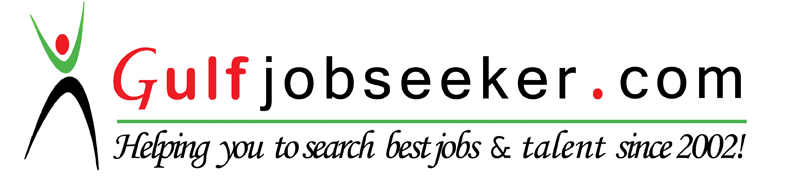 Contact HR Consultant for CV No: 341437E-mail: response@gulfjobseekers.comWebsite:http://www.gulfjobseeker.com/employer/cvdatabasepaid.phpCourseInstituteUniversity or BoardYear of PassingPercentage of MarksB.PharmacyT-John College of pharmacy                   Bengalore.KARajiv Gandhi University of Health Sciences, Karnataka201168%Intermediate – Bi.PCShaankari Junior College Nizamabad.APBoard of Intermediate AP200788%SSCSSR High School, NirmalSecondary School Certificate-AP200580%